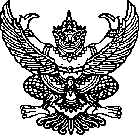 ประกาศองค์การบริหารส่วนตำบลไร่มะขามเรื่อง ประกาศใช้แผนบริหารจัดการความเสี่ยง  ประจำปีงบประมาณ พ.ศ. ๒๕๖๔**************************		ด้วยพระราชบัญญัติวินัยการคลังของรัฐ พ.ศ. ๒๕๖๑ มาตรา ๗๙ ให้หน่วยงานของรัฐจัดให้มีการตรวจสอบภายใน  การควบคุมภายในและการบริหารจัดการความเสี่ยง  ให้ถือปฏิบัติตามมาตรฐานและหลักเกณฑ์ที่กระทรวงการคลังกำหนด ประกอบกับหนังสือกระทรวงการคลัง ที่ กค ๐๔๐๙.๔ / ว ๒๕๓ ลงวันที่                      ๑๙ มีนาคม ๒๕๖๒ เรื่อง หลักเกณฑ์กระทรวงการคลังว่าด้วยมาตรฐานปฏิบัติ	การจัดการความเสี่ยงสำหรับหน่วยงานของรัฐ พ.ศ. ๒๕๖๒ กำหนดให้หน่วยงานของรัฐถือปฏิบัติ		เพื่อให้เป็นไปตามหลักเกณฑ์กระทรวงการคลังว่าด้วยมาตรฐานและหลักเกณฑ์ปฏิบัติการบริหารจัดการความเสี่ยงสำหรับหน่วยงานของรัฐ พ.ศ. ๒๕๖๒ ข้อ ๒.๖ หน่วยงานของรัฐต้องจัดทำแผนบริหารจัดการความเสี่ยงอย่างน้อยปีละครั้งและต้องมีการสื่อสารแผนบริหารจัดการความเสี่ยงกับผู้เกี่ยวข้องทุกฝ่าย จึงประกาศใช้แผนบริหารจัดการความเสี่ยง  ประจำปีงบประมาณ พ.ศ. ๒๕๖๔ เพื่อให้เป็นกรอบหรือแนวทางพื้นฐานในการดำเนินงานอันจะทำให้เกิดความเชื่อมั่นอย่างสมเหตุสมผลต่อผู้เกี่ยวข้องทุกฝ่ายและสามารถบรรลุตามวัตถุประสงค์ที่กำหนดไว้อย่างมีประสิทธิภาพ		จึงประกาศให้ทราบโดยทั่วกัน				ประกาศ  ณ  วันที่  ๙   ตุลาคม พ.ศ. ๒๕๖๓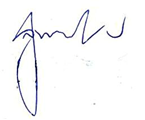 					         (นายสุทธิพงษ์  พรมมาตร์)					  นายกองค์การบริหารส่วนตำบลไร่มะขาม